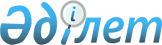 Об утверждении Правил выдачи разрешений на производство работ с использованием озоноразрушающих веществ, ремонт, монтаж, обслуживание оборудования, содержащего озоноразрушающие вещества
					
			Утративший силу
			
			
		
					Постановление Правительства Республики Казахстан от 18 июня 2007 года № 508. Утратило силу постановлением Правительства Республики Казахстан от 3 апреля 2015 года № 196      Сноска. Утратило силу постановлением Правительства РК от 03.04.2015 № 196 (вводится в действие со дня его первого официального опубликования).      Сноска. Заголовок постановления в редакции постановления Правительства РК от 22.10.2013 № 1126 (вводится в действие по истечении десяти календарных дней после первого официального опубликования).

      В соответствии со статьей 16 Экологического кодекса Республики Казахстан от 9 января 2007 года Правительство Республики Казахстан ПОСТАНОВЛЯЕТ:



      1. Утвердить прилагаемые Правила выдачи разрешений на производство работ с использованием озоноразрушающих веществ, ремонт, монтаж, обслуживание оборудования, содержащего озоноразрушающие вещества.

      Сноска. Пункт 1 в редакции постановления Правительства РК от 22.10.2013 № 1126 (вводится в действие по истечении десяти календарных дней после первого официального опубликования).



      2. Настоящее постановление вводится в действие по истечении десяти календарных дней после его первого официального опубликования.      Премьер-Министр 

      Республики Казахстан Утверждены          

постановлением Правительства 

Республики Казахстан    

от 18 июня 2007 года N 508  

Правила

выдачи разрешений на производство работ с использованием

озоноразрушающих веществ, ремонт, монтаж, обслуживание

оборудования, содержащего озоноразрушающие вещества      Сноска. Правила в редакции постановления Правительства РК от 22.10.2013 № 1126 (вводится в действие по истечении десяти календарных дней после первого официального опубликования).

      1. Настоящие Правила выдачи разрешений на производство работ с использованием озоноразрушающих веществ, ремонт, монтаж, обслуживание оборудования, содержащего озоноразрушающие вещества, (далее - Правила) разработаны в соответствии с Экологическим кодексом Республики Казахстан от 9 января 2007 года и определяют порядок выдачи разрешений на производство работ с использованием озоноразрушающих веществ, ремонт, монтаж, обслуживание оборудования, содержащего озоноразрушающие вещества.



      2. Физические и юридические лица для получения разрешения на производство работ с использованием озоноразрушающих веществ, ремонт, монтаж, обслуживание оборудования, содержащего озоноразрушающие вещества (далее – разрешение), представляют в уполномоченный орган в области охраны окружающей среды (далее - уполномоченный орган) следующие документы:

      1) заявку на получение разрешения по форме согласно приложению 1 к настоящим Правилам;

      2) копию свидетельства* или справку о государственной регистрации (перерегистрации) юридического лица или свидетельство о государственной регистрации индивидуального предпринимателя, действующего без образования юридического лица;

      3) форму сведений согласно приложению 2 к настоящим Правилам.

      Примечание: 

      *свидетельство о государственной регистрации (перерегистрации) юридического лица (филиала, представительства), выданное до введения в действие Закона Республики Казахстан от 24 декабря 2012 года «О внесении изменений и дополнений в некоторые законодательные акты Республики Казахстан по вопросам государственной регистрации юридических лиц и учетной регистрации филиалов и представительств», является действительным до прекращения деятельности юридического лица.



      3. Разрешение выдается уполномоченным органом по форме согласно приложению 3 к настоящим Правилам.



      4. Разрешение выдается уполномоченным органом не позднее десяти рабочих дней, а для субъектов малого предпринимательства не позднее пяти рабочих дней со дня представления заявления с соответствующими документами.



      5. Заявителю направляется мотивированный ответ об отказе в выдаче разрешения в случаях:

      1) неполноты представленных документов, указанных в пункте 2 настоящих Правил;

      2) несоответствия заявки на получение разрешения и формы сведений приложениям 1 и 2 настоящих Правил.



      6. Разрешение на производство работ с использованием озоноразрушающих веществ, ремонт, монтаж, обслуживание оборудования, содержащего озоноразрушающие вещества, выдается сроком на один календарный год.

      Разрешение является неотчуждаемым и непередаваемым.



      7. Заявители несут ответственность за достоверность сведений, представляемых для рассмотрения заявок на выдачу разрешений.



      8. Уполномоченный орган ведет учет выданных разрешений.

Приложение 1          

к Правилам выдачи разрешений на

производство работ с использованием

озоноразрушающих веществ, ремонт,

монтаж, обслуживание оборудования,

содержащего озоноразрушающие вещества

                                    ЗАЯВКА

              на выдачу разрешения на производство работ с

                использованием озоноразрушающих веществ,

                ремонт, монтаж, обслуживание оборудования,

                  содержащего озоноразрушающие вещества__________________________________________________________________

(наименование организации-заявителя или Ф.И.О. физического лица)

__________________________________________________________________

(юридический адрес организации-заявителя или адрес проживания

                            физического лица)контактные телефоны, факс _________________________________________

Заявляет о производстве работ с использованием озоноразрушающих

веществ, ремонт, монтаж, обслуживание оборудования, содержащего

озоноразрушающие вещества _________________________________________

Число специалистов, задействованных в техническом обслуживании

___________________________________________________________________

Число специалистов, прошедших профессиональную подготовку по работе с

озоноразрушающими веществами ______________________________________ДеятельностьУкажите вид деятельности, характерный для компании: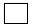 Производство холодильного оборудования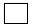 Сборка/установка холодильного оборудования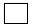 Продажа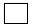 Ремонт и техническое обслуживание холодильного оборудования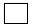 Прочее ________________________________________________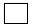 Заявители несут полную ответственность за достоверность сведений

К заявке прилагаются следующие документы

__________________________________________________________________

__________________________________________________________________Руководитель предприятия ____________________ ____________________

                           (личная подпись)       Ф.И.О.М.П.Дата регистрации заявки

«___» _____________ 20 __ г.

Приложение 2             

к Правилам выдачи разрешений на   

производство работ с использованием 

озоноразрушающих веществ, ремонт,  

монтаж, обслуживание оборудования, 

содержащего озоноразрушающие вещества 

Форма сведений

о соответствии заявителя требованиям для получения разрешения

на производство работ с использованием озоноразрушающих

веществ, ремонт, монтаж, обслуживание оборудования, содержащего

озоноразрушающие вещества      1. Технический паспорт оборудования по переработке и извлечению озоноразрушающих веществ:

      1) наименование оборудования

__________________________________________________________________;

      2) модель (марка) оборудования

__________________________________________________________________;

      3) краткое описание функций

_________________________________________________________________;

      2. Производственно-техническая база:

      1) номер договора купли/продажи аренды производственных помещений

__________________________________________________________________;

      2) дата заключения

__________________________________________________________________;

      3) с кем заключен договор (наименование юридического/физического лица)

__________________________________________________________________;

      4) местонахождение (адрес)

__________________________________________________________________.

      3. Служба, обеспечивающая эксплуатацию, техническое обслуживание оборудования, учет и перевозку озоноразрушающих веществ:

      1) наименование документа

__________________________________________________________________;

      2) дата выдачи документа

__________________________________________________________________.

      4. Страховой полис по обязательному экологическому страхованию: 

      1) номер и дата выдачи страхового полиса

__________________________________________________________________;

      2) наименование страховщика

__________________________________________________________________;

      3) наименование страхователя

__________________________________________________________________;

      4) срок действия страхового полиса

__________________________________________________________________.

      5. Персонал:

      1) наименование специализации и квалификации

__________________________________________________________________;

      2) номер диплома/аттестата

__________________________________________________________________;

      3) дата выдачи диплома/аттестата

__________________________________________________________________;

      4) наименование учебного заведения, выдавшего диплом/аттестат

__________________________________________________________________;

      5) стаж работы по специальности

__________________________________________________________________;

      6) номер сертификата/удостоверения

__________________________________________________________________;

      7) дата выдачи сертификата/удостоверения

__________________________________________________________________;

      8) наименование организации, выдавшей сертификат/удостоверение

__________________________________________________________________.

Приложение 3          

к Правилам выдачи разрешений на

производство работ с использованием

озоноразрушающих веществ, ремонт,

монтаж, обслуживание оборудования,

содержащего озоноразрушающие вещества 

Разрешение

на производство работ с использованием озоноразрушающих

веществ, ремонт, монтаж, обслуживание оборудования, содержащего

озоноразрушающие вещества      Настоящее разрешение выдано

__________________________________________________________________

      (наименование организации или Ф.И.О. физического лица)

      расположенной (проживающего) по адресу:

__________________________________________________________________      на следующие работы:

      производство работ с использованием озоноразрушающих веществ, ремонт, монтаж, обслуживание оборудования, содержащего озоноразрушающие вещества      Срок действия настоящего разрешения: с ________ по _______________      Заявитель обязан:      вести учет потребления озоноразрушающих веществ с указанием названий и адресов фирм-продавцов и покупателей и областей применения;

      ежегодно представлять в уполномоченный орган в области охраны окружающей среды отчетность по обращению с озоноразрушающими веществами в порядке, установленном законодательством Республики Казахстан.      Должность,   Ф.И.О.,           подпись               М.П.
					© 2012. РГП на ПХВ «Институт законодательства и правовой информации Республики Казахстан» Министерства юстиции Республики Казахстан
				